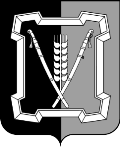 СОВЕТ КУРСКОГО МУНИЦИПАЛЬНОГО ОКРУГАСТАВРОПОЛЬСКОГО КРАЯРЕШЕНИЕ26 мая  2022 г.                            ст-ца Курская			                   № 397 О признании утратившим силу решения совета Курского муниципального района Ставропольского края от 15 октября 2015 г. № 204 «Об утверждении Положения о порядке распоряжения земельными участками, находящимися в государственной собственности, государственная собственность на которые не разграничена, расположенными в границах Курского района Ставропольского края»В соответствии с Федеральным законом от 25 октября 2001 г.                      № 137-ФЗ «О введении в действие Земельного кодекса Российской Федерации»Совет Курского муниципального округа Ставропольского края РЕШИЛ:1. Признать утратившим силу решение совета Курского муниципального района Ставропольского края от 15 октября 2015 г. № 204 «Об утверждении Положения о порядке распоряжения земельными участками, находящимися в государственной собственности, государственная собственность на которые не разграничена, расположенными в границах Курского района Ставропольского края».2. Настоящее решение вступает в силу со дня его опубликования (обнародования). 